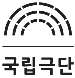 2022 국립극단 시즌단원 오디션 지원서2022 국립극단 시즌단원 오디션 지원서2022 국립극단 시즌단원 오디션 지원서2022 국립극단 시즌단원 오디션 지원서2022 국립극단 시즌단원 오디션 지원서2022 국립극단 시즌단원 오디션 지원서2022 국립극단 시즌단원 오디션 지원서2022 국립극단 시즌단원 오디션 지원서2022 국립극단 시즌단원 오디션 지원서2022 국립극단 시즌단원 오디션 지원서2022 국립극단 시즌단원 오디션 지원서기본정보기본정보기본정보기본정보기본정보기본정보기본정보기본정보기본정보기본정보기본정보성명성명사 진사 진사 진생년월일생년월일사 진사 진사 진주소주소사 진사 진사 진휴대폰휴대폰사 진사 진사 진E-mailE-mail사 진사 진사 진소속소속사 진사 진사 진주요작품*주어진 양식 내에서 기재바랍니다. (작품 편수에 따른 칸 추가 지양)주요작품*주어진 양식 내에서 기재바랍니다. (작품 편수에 따른 칸 추가 지양)주요작품*주어진 양식 내에서 기재바랍니다. (작품 편수에 따른 칸 추가 지양)주요작품*주어진 양식 내에서 기재바랍니다. (작품 편수에 따른 칸 추가 지양)주요작품*주어진 양식 내에서 기재바랍니다. (작품 편수에 따른 칸 추가 지양)주요작품*주어진 양식 내에서 기재바랍니다. (작품 편수에 따른 칸 추가 지양)주요작품*주어진 양식 내에서 기재바랍니다. (작품 편수에 따른 칸 추가 지양)주요작품*주어진 양식 내에서 기재바랍니다. (작품 편수에 따른 칸 추가 지양)주요작품*주어진 양식 내에서 기재바랍니다. (작품 편수에 따른 칸 추가 지양)주요작품*주어진 양식 내에서 기재바랍니다. (작품 편수에 따른 칸 추가 지양)주요작품*주어진 양식 내에서 기재바랍니다. (작품 편수에 따른 칸 추가 지양)작품명작품명작품명공연기간공연기간공연장소공연장소작가/연출가작가/연출가작가/연출가담당역할----------------------------1차 실연심사 참여 불가능 날짜 (8월 12일~8월 15일 중/예정)*복수응답 가능, 해당 내용은 참고사항입니다.1차 실연심사 참여 불가능 날짜 (8월 12일~8월 15일 중/예정)*복수응답 가능, 해당 내용은 참고사항입니다.1차 실연심사 참여 불가능 날짜 (8월 12일~8월 15일 중/예정)*복수응답 가능, 해당 내용은 참고사항입니다.1차 실연심사 참여 불가능 날짜 (8월 12일~8월 15일 중/예정)*복수응답 가능, 해당 내용은 참고사항입니다.1차 실연심사 참여 불가능 날짜 (8월 12일~8월 15일 중/예정)*복수응답 가능, 해당 내용은 참고사항입니다.1차 실연심사 참여 불가능 날짜 (8월 12일~8월 15일 중/예정)*복수응답 가능, 해당 내용은 참고사항입니다.1차 실연심사 참여 불가능 날짜 (8월 12일~8월 15일 중/예정)*복수응답 가능, 해당 내용은 참고사항입니다.1차 실연심사 참여 불가능 날짜 (8월 12일~8월 15일 중/예정)*복수응답 가능, 해당 내용은 참고사항입니다.1차 실연심사 참여 불가능 날짜 (8월 12일~8월 15일 중/예정)*복수응답 가능, 해당 내용은 참고사항입니다.1차 실연심사 참여 불가능 날짜 (8월 12일~8월 15일 중/예정)*복수응답 가능, 해당 내용은 참고사항입니다.1차 실연심사 참여 불가능 날짜 (8월 12일~8월 15일 중/예정)*복수응답 가능, 해당 내용은 참고사항입니다.8월 12일 목( )8월 12일 목( )8월 12일 목( )8월 12일 목( )8월 13일 금( )8월 13일 금( )8월 14일 토( )8월 14일 토( )8월 14일 토( )8월 15일 일( )8월 15일 일( )학력사항*최신 내역이 가장 상단에 오도록 작성바랍니다.학력사항*최신 내역이 가장 상단에 오도록 작성바랍니다.학력사항*최신 내역이 가장 상단에 오도록 작성바랍니다.학력사항*최신 내역이 가장 상단에 오도록 작성바랍니다.학력사항*최신 내역이 가장 상단에 오도록 작성바랍니다.학력사항*최신 내역이 가장 상단에 오도록 작성바랍니다.학력사항*최신 내역이 가장 상단에 오도록 작성바랍니다.학력사항*최신 내역이 가장 상단에 오도록 작성바랍니다.학력사항*최신 내역이 가장 상단에 오도록 작성바랍니다.학력사항*최신 내역이 가장 상단에 오도록 작성바랍니다.학력사항*최신 내역이 가장 상단에 오도록 작성바랍니다.졸업구분졸업구분졸업구분졸업구분졸업년도졸업년도학교명학교명학교명전공전공자기소개서자기소개서자기소개서자기소개서자기소개서자기소개서자기소개서자기소개서자기소개서자기소개서자기소개서배우로서 본인의 강점, 가장 기억에 남는 출연작품과 그 이유 등*반 페이지 분량으로 작성바랍니다.배우로서 본인의 강점, 가장 기억에 남는 출연작품과 그 이유 등*반 페이지 분량으로 작성바랍니다.배우로서 본인의 강점, 가장 기억에 남는 출연작품과 그 이유 등*반 페이지 분량으로 작성바랍니다.배우로서 본인의 강점, 가장 기억에 남는 출연작품과 그 이유 등*반 페이지 분량으로 작성바랍니다.배우로서 본인의 강점, 가장 기억에 남는 출연작품과 그 이유 등*반 페이지 분량으로 작성바랍니다.배우로서 본인의 강점, 가장 기억에 남는 출연작품과 그 이유 등*반 페이지 분량으로 작성바랍니다.배우로서 본인의 강점, 가장 기억에 남는 출연작품과 그 이유 등*반 페이지 분량으로 작성바랍니다.배우로서 본인의 강점, 가장 기억에 남는 출연작품과 그 이유 등*반 페이지 분량으로 작성바랍니다.배우로서 본인의 강점, 가장 기억에 남는 출연작품과 그 이유 등*반 페이지 분량으로 작성바랍니다.배우로서 본인의 강점, 가장 기억에 남는 출연작품과 그 이유 등*반 페이지 분량으로 작성바랍니다.배우로서 본인의 강점, 가장 기억에 남는 출연작품과 그 이유 등*반 페이지 분량으로 작성바랍니다.프로무대 데뷔 연도 및 작품프로무대 데뷔 연도 및 작품프로무대 데뷔 연도 및 작품프로무대 데뷔 연도 및 작품프로무대 데뷔 연도 및 작품프로무대 데뷔 연도 및 작품프로무대 데뷔 연도 및 작품프로무대 데뷔 연도 및 작품프로무대 데뷔 연도 및 작품프로무대 데뷔 연도 및 작품프로무대 데뷔 연도 및 작품개인정보 수집·이용 동의서(재)국립극단은 2022 시즌단원 오디션과 관련하여아래와 같이 지원신청자의 개인정보를 수집하고자 합니다.개인정보에 관한 사항1. 개인정보의 수집ㆍ이용 목적(재)국립극단은 2022 시즌단원 오디션의 신청접수 관리, 심사 진행, 선정자 관리, 사업 관련 안내 및 정보 제공 등과 관련하여 지원신청자의 개인정보를 수집합니다. 수집된 개인정보는 (재)국립극단 2022 시즌단원 오디션 운영 관리 및 사업 관련 안내/심사정보제공을 위한 목적으로만 이용되며, 목적 외 용도로 이용되지 않음을 알려드립니다.2. 수집하려는 개인정보의 항목(재)국립극단은 지원신청자 성명, 연락처(휴대폰번호 등), 경력사항 등에 대한 개인정보를 수집합니다.3. 개인정보의 보유 및 이용기간최종 합격자를 제외한 응시자는 제출된 서류에 대해 반환 요구 시 최종 합격자 발표 후 14일 이내에 첨부된 채용 서류의 반환을 청구할 수 있으며, 그 이후에는 개인정보보호법에 따라 파기합니다. 단, 이메일로 제출된 서류의 경우에는 반환하지 않습니다.4. 개인정보의 제3자 제공(재)국립극단은 공정한 심사 진행을 위한 정보 검증을 위하여 지원신청자의 개인정보를 제공할 수 있습니다.① 개인정보를 제공받는 자: 심사위원② 개인정보의 이용 목적: 심사위원의 지원자 평가③ 이용 또는 제공하는 개인정보의 항목: 성명, 연락처, 경력사항 등 목적에 따라 필요 정보 일부④ 개인정보의 보유 및 이용기간: 심사과정 완료 후 즉시 파기5. 동의를 거부할 권리 여부 및 동의 거부에 따른 불이익 여부개인정보보호법 제15조2항4호에 의거 개인정보보유주체는 개인정보 수집에 대한 동의를 거부할 권리가 있으며, 동의 거부 시 (재)국립극단 2022 시즌단원 오디션 지원신청자로 심사를 진행할 수 없음을 알려드립니다.개인정보 수집 및 동의에 대하여 동의하십니까?   □동의함   □동의하지 않음날짜: 2021년    월    일 | 성명:        (인) 